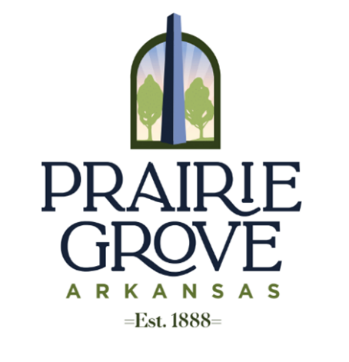 Notice of MeetingPrairie Grove Planning Commission The Prairie Grove Planning Commission will meet at 955 E. Douglas on June 15, 2023 at 6:00 to hear the following items:Wagnon Springs Final Plat- Bates and AssociatesHudson Heights Fina Plat-ESI Approval of modifications of the Landscape Ordinance requirements at 1030 E. Parks (Taco Bell)Board of AdjustmentsAppeal from specific requirements or improvements at 421 E. Heritage Parkway by Bo SpeedJackie Baker C.F.M.Building & Planning Director 